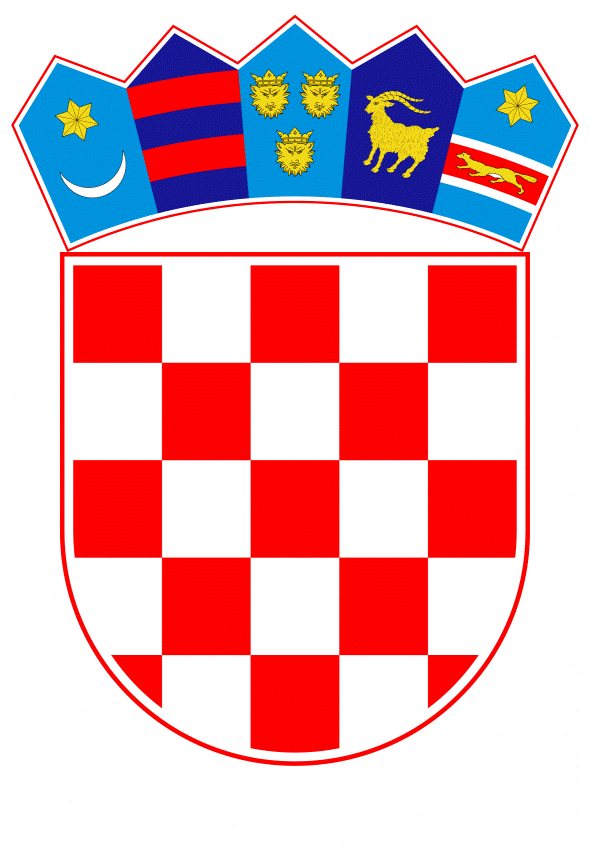 VLADA REPUBLIKE HRVATSKEZagreb, 10. lipnja 2021._____________________________________________________________________________________________________________________________________________________________________________________________________________________________________________________P r i j e d l o g VLADA REPUBLIKE HRVATSKE             Na temelju članka 58. stavaka 1. i 2. Zakona o obrani („Narodne novine“, br. 73/13., 75/15., 27/16., 110/17. – Odluka Ustavnog suda Republike Hrvatske, 30/18. i 70/19.), Vlada Republike Hrvatske je na sjednici održanoj ______________ donijelaO D L U K Uo postupanju s vojnom opremom danoj na korištenje Kliničkoj bolnici Dubrava u Zagrebu  I. 	Zbog povoljnog razvoja epidemiološke situacije s bolesti COVID-19 demontirat će se samoodrživi ekspedicijski kamp i šatori tipa Alaska na području Kliničke bolnice Dubrava u Zagrebu. II. 	Za provedbu ove Odluke zadužuju se Ministarstvo obrane i Ministarstvo zdravstva. III. 	Ovom Odlukom stavlja se izvan snage Odluka o pružanju pomoći Oružanih snaga Republike Hrvatske Ministarstvu zdravstva za vrijeme trajanja epidemije bolesti COVID-19 uzrokovane virusom SARS-CoV-2, KLASA: 022-03/20-04/106, URBROJ: 50301-29/09-20-1, od 19. ožujka 2020. IV. 	Ova Odluka stupa na snagu danom donošenja. Klasa: Urbroj: Zagreb,									 P R E D S J E D N I K 								           mr. sc. Andrej Plenković O b r a z l o ž e nj e 	U skladu s potrebom provedbe mjera zaštite pučanstva tijekom epidemije bolesti COVID-19 uzrokovane virusom SARS-CoV-2 i osiguranja odgovarajuće zdravstvene zaštite oboljelim pacijentima, Ministarstvo zdravstva zatražilo je pružanje potpore osiguranjem dodatnih smještajnih kapaciteta u Kliničkoj bolnici Dubrava u Zagrebu. 	Vlada Republike Hrvatske 19. ožujka 2020. donijela je Odluku o pružanju pomoći Oružanih snaga Republike Hrvatske Ministarstvu zdravstva za vrijeme trajanja epidemije bolesti COVID-19 uzrokovane virusom SARS-CoV-2, u skladu s kojom je na području ispred Kliničke bolnice Dubrava postavljen samoodrživi ekspedicijski kamp i šatori tipa Alaska. 	S obzirom na povoljan razvoj epidemiološke situacije, smanjenje broja hospitaliziranih pacijenata i reorganizaciju bolničkih kapaciteta Kliničke bolnice Dubrava nakon adaptacije objekata A i B, Ministarstvo zdravstva predložilo je da se demontira samoodrživi ekspedicijski kamp i šatori tipa Alaska. 	Slijedom navedenog predlaže se donošenje Odluke kojom se, zbog povoljnog razvoja epidemiološke situacije s bolesti COVID-19, demontira samoodrživi ekspedicijski kamp i šatori tipa Alaska na području Kliničke bolnice Dubrava u Zagrebu. 	Za provedbu ove Odluke zadužuju se Ministarstvo obrane i Ministarstvo zdravstva. 	Također ovom Odlukom stavlja se izvan snage Odluka o pružanju pomoći Oružanih snaga Republike Hrvatske Ministarstvu zdravstva za vrijeme trajanja epidemije bolesti COVID-19 uzrokovane virusom SARS-CoV-2, KLASA: 022-03/20-04/106, URBROJ: 50301-29/09-20-1, od 19. ožujka 2020.Predlagatelj:Ministarstvo obranePredmet:Prijedlog odluke o postupanju s vojnom opremom danoj na korištenje  Kliničkoj bolnici Dubrava u Zagrebu  